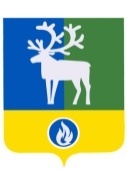 СЕЛЬСКОЕ  ПОСЕЛЕНИЕ  ПОЛНОВАТБЕЛОЯРСКИЙ  РАЙОНХАНТЫ-МАНСИЙСКИЙ  АВТОНОМНЫЙ  ОКРУГ - ЮГРААДМИНИСТРАЦИЯ  СЕЛЬСКОГО ПОСЕЛЕНИЯ ПОЛНОВАТПОСТАНОВЛЕНИЕот 24 февраля 2021 года                                                                                                          № 12Об отчете главы сельского поселения Полноват о своей  деятельности и результатах деятельности администрации сельского поселения Полноват за 2020 год	На основании статьи 14 Федерального закона от 6 октября 2003 года № 131-ФЗ     «Об общих принципах организации местного самоуправления в Российской Федерации», решения Совета депутатов сельского поселения Полноват от 19 декабря 2008 года № 10 «Об утверждении Положения о порядке осуществления контроля за исполнением органами местного самоуправления и должностными лицами местного самоуправления сельского поселения Полноват полномочий по решению вопросов местного значения»:	1. Утвердить отчет главы сельского поселения Полноват  о своей деятельности и результатах  деятельности администрации сельского поселения Полноват за 2020 год согласно приложению к настоящему постановлению.	2. Отметить эффективность проделанной главой сельского поселения Полноват и  администрацией сельского поселения Полноват работы, направленной на решение вопросов местного значения и полномочий для осуществления отдельных государственных полномочий.	3. Опубликовать настоящее постановление в бюллетене «Официальный вестник сельского поселения Полноват».  	4.  Настоящее постановление вступает в силу после его подписания.Глава сельского поселения Полноват                                                                      Л.А.МакееваПриложениек постановлению администрации сельского поселения Полноватот 24 февраля 2021 года № 12Отчетглавы сельского поселения Полноват о результатах своей деятельности и деятельности администрации сельского поселения за 2020 год Главная задача в работе главы поселения и администрации - исполнение полномочий в соответствии с Федеральным Законом от 6 октября 2003 года № 131-ФЗ «Об общих принципах организации местного самоуправления в Российской Федерации», Уставом поселения и другими Федеральными, окружными и правовыми актами сельского поселения.Краткая характеристика сельского поселенияСельское поселение Полноват является самостоятельным муниципальным образованием, входящим в состав Белоярского района Ханты-Мансийского автономного округа – Югры. В составе муниципального образования 4 населенных пункта: с. Полноват – административный центр, с. Ванзеват, с. Тугияны, д. Пашторы. В настоящее время на территории поселения проживает 1595 человек (2019 год-1628 человек), это: 293 семьи, из них 162 семьи с детьми, 4 семьи имеют опекаемых детей (9 детей). На территории поселения проживает 40 многодетных семей, к сожалению, есть семьи, находящиеся в социально опасном положении- 4 семьи. По сравнению с 2019 годом общая численность населения уменьшилась на 33 человека.  Демографическая ситуация в поселении в отчетном году не радует. В 2020 году родилось – всего 12 малышей, в том числе, в селе Полноват 11 детей и в селе Ванзеват 1 ребенок, ушли из жизни – 13 человек. В сельском поселении 459 человек имеют постоянную работу. В отчетном году на учете в Центре занятости г. Белоярский стояли 157 человек, из них 56 человек были трудоустроены. Пожилых граждан насчитывается 191 человек, из них 128 человек проживают в семьях, 63 человека - одиноко проживающие. В нашем поселении есть люди, имеющие статус инвалида – 64 человека, из них дети - инвалиды - 4 человека.Бюджетная деятельностьПо составлению и исполнению бюджета администрация   сельского поселения Полноват работает с Комитетом по финансам и налоговой политике администрации Белоярского района на основании соглашения о передаче осуществления части полномочий органов местного самоуправления сельского поселения Полноват органам местного самоуправления Белоярского района.Работа администрации по муниципальной программе сельского поселения Полноват «Реализация полномочий органов местного самоуправления на 2020-2022 годы» в целом за 2020 год исполнена, доходы бюджета сельского поселения Полноват за 2020 год составили 40 858 477 67 рублей, расходы составили 39 586 888 02 руб. Фактически получен профицит бюджета в сумме 1 271 589 65 рублей.Бюджет сельского поселения дотационный. Доля дотации от собственных доходов составляет 87 процентов. Задолженность по долговым обязательствам бюджета и кредиторская задолженность отсутствуют.Приоритетными направлением бюджетной политике на 2021 год остаются сохранение наполняемости бюджета, исполнение бюджетных обязательств, контроль за целевым расходованием бюджетных средств. Большое участие в исполнении, уточнении бюджета принимает Совет депутатов сельского поселения Полноват.Работа Совета депутатовВ соответствии с планом работы Совета депутатов в 2020 году было проведено 4 заседания. Рассмотрено 45 проектов и принято 45 решений, это: внесение изменений в бюджет сельского поселения 2020 года, исполнение полномочий, утверждение, внесение изменений в ранее принятые нормативно-правовые акты, внесение изменений и дополнений в устав, назначение публичных слушаний. В прокуратуру отправлено на согласование 36 проектов решений Совета депутатов (все согласованы положительно). Все решения Совета депутатов были опубликованы и вступили в силу после их официального опубликования.Вся информация о деятельности Совета депутатов сельского поселения Полноват размещена на официальном сайте органов местного самоуправления сельского поселения Полноват www.polnovat.ruРабота администрацииВ 2020 году администрация сельского поселения Полноват приняла участие в региональном этапе Всероссийского конкурса «Лучшая муниципальная практика» в Ханты-Мансийском автономном округе – Югре. В номинации «Обеспечение эффективной «обратной связи» с жителями муниципальных образований, развитие территориального общественного самоуправления и привлечение граждан к осуществлению (участию в осуществлении) местного самоуправления в иных формах» заняли 1 место. Одним из основных направлений деятельности главы поселения является нормотворческая деятельность, совершенствование нормативной базы для полноценного осуществления полномочий. Так, в пределах полномочий в 2020 году главой поселения подписано и обнародовано в порядке, установленном уставом сельского поселения Полноват: 118 постановлений и 190 распоряжений. В 2020 году в администрацию поступило 828 входящих писем, исходящих – 821, из прокуратуры и суда пришло 29 писем, протестов, требований и представлений – 12. Специалисты администрация регулярно подготавливали отчеты о деятельности администрации, отвечали на письма и запросы органов власти, организаций и населения. Администрация сельского поселения выдает более 30 видов справок и выписок из похозяйственных книг. За 2020 год гражданам выдано 862 справки и 43 выписки из похозяйственных книг. Наибольший удельный вес занимали справки о составе семьи и лицах, зарегистрированных по месту жительства заявителя.  За 2020 год от жителей сельского поселения поступило 71 обращение главе сельского поселения. Это меньше на 45 обращений по сравнению с 2019 годом.С целью предотвращения завоза и распространения новой коронавирусной инфекции, вызванной COVID-19, личный прием граждан в администрации поселения временно был ограничен, но можно было подать заявление в форме электронного сообщения путем заполнения специальной формы в разделе «Обращения граждан», размещенном на сайте администрации сельского поселения Полноват или обращаться по телефону.В компетенции сельской администрации находится исполнение отдельных государственных полномочий в части ведения воинского учета в соответствии с требованиями закона РФ «О воинской обязанности и военной службе». Всего на воинском учете в сельском поселении состоит 365 человек. Из них: 10 призывников, 2 офицера и 353 солдата и сержанта.Для удобства жителей в здании администрации работает специалист Многофункционального центра (МФЦ), который оказывает помощь в оформлении документов на выдачу и замену паспорта, регистрацию по месту жительства, здесь жители могут заказать справки, выписки из ЕГРП, написать заявление на льготу по налогу на имущество.  В отчетном году жителям нашего поселения   специалистами МФЦ было проведено 743 консультации и оказаны 885 услуг.У жителей поселения есть возможность совершать нотариальные действия, это удостоверение доверенностей; свидетельствование верности копий документов и выписок из них; свидетельствование подлинности подписи на документах; тождественность электронного документа документу на бумажном носителе. В 2020 году было совершено 160 нотариальных действий.В администрации поселения работает Совет по межнациональным и межконфессиональным отношениям при главе поселения. За 2020 год Советом было проведено только одно заседание, в связи с ограничениями, связанными с противодействием завоза и распространения новой коронавирусной инфекции все запланированные Комплексным планом мероприятия проводились в режиме онлайн. Стабильные межэтнические отношения и отсутствие конфликтов на национальной почве на территории сельского поселения Полноват являются подтверждением конструктивно-результативной работы, приводящейся в данном направлении.В 2020 году в селе Тугияны ребята дошкольного возраста одними из первых в Югре стали участниками проекта «Мобильная стойбищная школа-сад», таким путем решается важная задача социализации и подготовки детей к школе. Данный проект курирует СОШ имени И.Ф. Пермякова села Полноват. Школа уже имеет статус окружной пилотной площадки, реализующей проект «Стойбищная школа-сад имени Ю. Веллы», как победитель и грантополучатель окружного конкурса на звание лучшей образовательной организации. Такая же школа-сад будет в 2021 году открыта в деревне Пашторы. В соответствии с Постановлением Губернатора Ханты-Мансийского автономного округа – Югры от 9 апреля 2020 г. №29 «О мерах по предотвращению завоза и распространения новой коронавирусной инфекции, вызванной COVID-19», в Ханты-Мансийского автономного округа – Югры,  на территории сельского поселения Полноват был усилен ежедневный контроль за соблюдением масочного режима в местах массового пребывания людей, торговых точках, за проведением дезинфекции общественных пространств и мест общего пользования многоквартирных домов, ежедневный мониторинг товарных запасов, наличие продуктов во всех магазинах, мониторинг цен.  Специалисты администрации, представители общественности и уполномоченный участковый полиции ОМВД России еженедельно проводили профилактические    рейдовые мероприятия на предупреждение распространения коронавирусной инфекции. Для информирования населения о деятельности администрации поселения используется официальный сайт администрации, где размещаются нормативные документы, информация по благоустройству наших территорий и о всех мероприятиях, проводимых в поселении. Сайт администрации всегда поддерживается в актуальном состоянии. Для обнародования нормативных правовых актов используются информационные стенды, а также информация размещается в бюллетене «Официальный вестник сельского поселения Полноват».Промышленность и сельское хозяйствоКрупных и средних предприятий промышленности на территории муниципального образования нет, что является отрицательным фактором его экономического развития. К субъектам малого предпринимательства относится 3 предприятия по переработке рыбы, добычу рыбы осуществляют 5 предприятий и индивидуальных предпринимателей, выловлено 264 тонны рыбы, создано 50 рабочих мест.   На территории сельского поселения Полноват насчитывается 532 личных хозяйства. Только в 60 хозяйствах содержится сельскохозяйственные животные: 87 голов крупно рогатого скота, из них 44 коровы; 11 свиней; 3 овцы; 10 коз; 126 лошадей; 195 голов птицы.	В 2020 году субсидию на содержание маточного поголовья скота оформили 36 человек, которая в общем составила 504 000 рублей. В селе Полноват индивидуальный   предприниматель В.Е. Барышников на средства окружного гранта построил птичник и в настоящее время снабжает сельчан свежей местной продукцией. За 2020 год было реализовано: 73 000 яиц. Спрос на продукцию стабильно высок. Руководитель КФХ Завьялова А.С.  поставляет для жителей Полновата молочную продукцию, которая также пользуется большим спросом.Противопожарная безопасностьВ 2020 году на территории сельского поселения было зарегистрировано 7 пожаров: по одному в селах Ванзеват и Тугияны, 5 пожаров в с. Полноват (в 2019 году – 1 пожар в селе Полноват). Анализируя обстановку с пожарами по населенным пунктам Белоярского района, отмечается рост количества пожаров в селах Полноват, Ванзеват и Тугиянах. Ущерб от пожаров в селе Полноват составил 3 984 575 рублей.  				 В 2020 году в целях защиты жизни, здоровья, имущества граждан и юридических лиц, государственного и муниципального имущества от пожаров, стабилизации обстановки с пожарами и минимизации последствий от них на территории сельского поселения Полноват неоднократно устанавливался особый противопожарный режим. Особый противопожарный режим вводится ежегодно, во время которого категорически запрещено проводить сжигание мусора, листьев, сухой растительности. Однако, несмотря на это жители населенных пунктов жгут мусор во дворах и огородах. Большая часть возгораний приходится на весенний период, когда поджигают сухую траву-пал. Для обеспечения пожарной безопасности во всех населенных пунктах сельского поселения имеются пожарные команды при пожарной части села Полноват, установлены пожарные резервуары (30м3), также имеется добровольная пожарная дружина в количестве −12 чел., на вооружении имеются ранцевые огнетушители, 4 мотопомпы, были проведены мероприятия: уборка противопожарного разрыва, восстановление минерализованной полосы, изготовление информационного материала на тему пожарной безопасности. Жилищные вопросыНа территории Белоярского района действует муниципальная программа «Обеспечение доступным и комфортным жильем жителей Белоярского района в 2019 – 2024 годах». В рамках данной программы проводится работа по ведению учета граждан, нуждающихся в улучшении жилищных условий в сельском поселении Полноват.Списки граждан, состоящих на учете в качестве нуждающихся в жилых помещениях, предоставляемых по договорам социального найма размещены на сайте сельского поселения Полноват в разделе «Общие документы».В 2020 году улучшили свои жилищные условия: 8 семей (предоставлены жилые помещения муниципального жилищного фонда по договорам социального и коммерческого найма).	С 2021 года администрацией сельского поселения будет предоставляться муниципальная услуга «Бесплатная передача в собственность граждан Российской Федерации занимаемых ими жилых помещений в муниципальном жилищном фонде (приватизация жилых помещений)».Благоустройство населенных пунктов сельского поселенияАдминистрация сельского поселения Полноват большое внимание уделяет благоустройству территории. Сектором муниципального хозяйства администрации сельского поселения Полноват за 2020 год с участием безработных граждан, привлеченных к общественным работам, были организованы и проведены работы по санитарной очистке населенных пунктов, по расчистке снега с детских площадок и тротуаров, по уборке лесной и береговой полос и многое другое.  В работы по благоустройству в этом году были внесены коррективы в связи с эпидемией коронавирусной инфекцией. Многие мероприятия пришлось ограничить. Но, несмотря на это, работы не прекращались и проводились с соблюдением всех мер безопасности.В рамках программы «Инициативное бюджетирование» в 2020 году было реализовано два проекта инициативного бюджетирования:- «Обустройство сквера в д. Пашторы металлическим ограждением» на общую сумму 116 578 рублей 00 копеек. Работы по монтажу металлического ограждения были завершены в сентябре 2020 года;- «Приобретение, установка спортивного оборудования» на общую сумму 351 040 рублей 00 копеек. Работы по установке оборудования были завершены в сентябре 2020 года. В связи с вступившими в законную силу изменениями в законодательство Российской Федерации, а также в целях экономии бюджетных средств в 2020 году была продолжена  частичная замена ламп уличного освещения на светодиодные лампы. В селах Ванзеват, Тугияны и в деревне Пашторы заменено 100 % ламп, в   с. Полноват заменено пока 60 % ламп, в 2021 году будет продолжена работа по замене ламп уличного освещения, в бюджете на эту статью заложены средства. В отчетном году акционерным обществом «ЮРЭСК» была выполнена реконструкция линий электропередач в селе Полноват.В 2020 году поставлены на учет сети теплоснабжения в селе Ванзеват   как бесхозяйный объект недвижимости, для этого были проведены кадастровые работы, изготовлен технический план на объект капитального строительства.В соответствии с Правилами благоустройства и санитарного содержания территории сельского поселения Полноват нельзя складировать мусор, строительный материал, (песок, глина, щебень, кирпич, пиломатериал) возле своих дворовых территорий, за невыполнение данных требований предусмотрена административная ответственность. В истекшем периоде специалистами поселения, совместно с депутатами сельского поселения проведены рейды по проверке соблюдения правил благоустройства территории сельского поселения. За нарушения правил благоустройства некоторым жителям сельского поселения были сделаны замечания (предупреждения), проведены беседы, вследствие которых, все нарушения были устранены, протоколы  об административной ответственности в 2020  не составлялись.В 2021 году администрация планирует провести конкурс «Самая красивая улица села».С ноября 2019 года вывоз мусора из населенных пунктов обеспечивает единый региональный оператор «ЮГРА-ЭКОЛОГИЯ»». В течение 2020 года администрацией проводилась работа с нашими жителями по уточнению списков проживающих граждан для правильности оплаты за вывоз мусора.В селе Полноват установлены 5 контейнерных площадок для сбора мусора от частного сектора, в 2021 году планируется строительство еще одной площадки по улице Северная в районе речвокзала. Мы приобрели 25 контейнеров для сбора мусора в селе Полноват, силами общественных рабочих сделали на них крышки. Также в селе Ванзеват произведена установка контейнеров и полностью оборудована контейнерная площадка для сбора ТБО.Потребительский рынокРынок потребительских товаров в поселении представлен предпринимателями и крестьянско фермерскими хозяйствами (КФХ).  В селе Полноват -  9 магазинов, 2 пекарни, в селе Ванзеват – 2 магазина и пекарня, в селе Тугияны и деревне Пашторы по 1 торговой точке. Благодаря слаженной и добросовестной работе предпринимателей все жители поселения  полностью обеспечены продуктами питания и необходимыми товарами круглогодично.Приоритетными направлениями в сфере потребительского рынка на 2021 год остаются:- Обеспечение эффективного контроля за соблюдением правил торговли.- Содействие продвижению товаров местного производства на прилавки магазинов.Социальная защитаАдминистрация сельского поселения работает в тесном контакте с руководством и специалистами территориального отделения Социальной защиты населения по Белоярскому району, Комплексного центра социального обслуживания населения. Администрация совместно с работниками данных учреждений проводили совместные выезды (рейды) с целью изучения жизни детей из неблагоприятных семей, семей, находящихся в сложной жизненной ситуации, принятия мер реагирования, своевременного проведения профилактических мероприятий по пресечению правонарушений.Определяющим направлением в деятельности социальной защиты населения является государственная поддержка нуждающихся граждан. За отчетный период за государственной социальной помощью обратились 75 человек, за единовременной материальной помощью обратились 111 человек, за помощью для выхода на самообеспечение -2 человека. Всего: 188 человек. Отказ комиссии получили 34 человека по причине отсутствия по месту проживания или отсутствия нуждаемости.В период пандемии нашим пенсионерам, детям и инвалидам были вручено 424 продуктовых набора от администрации Белоярского района и партии «Единая Россия». КультураНа территории сельского поселения работает МАУ «Центр культуры и спорта «Созвездие», в состав которого входят 4 сельских дома культуры, музей и спорткомплекс. В 2020 году муниципальным автономным учреждением сельского поселения Полноват было проведено более 15 крупных мероприятий, приуроченных к календарным праздникам. Так же в феврале в селе Полноват впервые состоялась Всероссийская массовая лыжная гонка. Со второго квартала в связи с эпидемиологической обстановкой в стране, работники ЦКиС «Созвездие» перешли на новый формат проведения мероприятий – онлайн. 1 августа национальная деревня Пашторы отметила свой юбилей – 150 лет. К этому знаменательному событию творческий коллектив центра культуры подготовил видео зарисовку с историей возникновения деревни и поздравлениями. На территории сельского поселения Полноват работают две библиотеки. В библиотеках сел Полноват и Ванзеват ведется систематическая краеведческая работа. Библиотекари совместно с работниками клубов проводят разносторонние мероприятия с детьми, помогают в организации праздников и различных мероприятий.Благодаря депутатам Думы Ханты-Мансийского автономного округа - Югры              А.В. Новьюхову и А.Ф. Мещангину, оказавшим материальную помощь, были приобретены: детская площадка для деревни Пашторы (100 000 рублей), музыкальные колонки для ЦКиС «Созвездие» с. Полноват на 150 000 рублей, сценические костюмы и танцевальная обувь на 300 000 рублей.____________Наименование2018 год2019 год2020 годРаспоряжения администрации247240190Постановления администрации178136118в том числе МНПА714151         направлены  в Регистр724149        направлены в прокуратуру714151положительно714151отрицательно000Размещено на  сайте:Проектов постановлений714155постановления945979